Муниципальная базовая площадка – дипломант конкурса «За лучшую работу в области обеспечения качества».В 2014 году МДОУ детский сад общеразвивающего вида  № 75 (заведующая Львова Ольга Анатольевна, старший воспитатель Колесова Елена Николаевна) принял участие в  областном конкурсе «За лучшую работу в области обеспечения качества». На конкурс был представлен проект: «Обеспечение качества образования через создание механизма формирования и реализации социального заказа на образовательные услуги в новых условиях».Миссия учреждения: Через качественные образовательные услуги на основе новейших достижений науки, современных воспитательных и образовательных технологий к дошкольному образованию высокого уровня качества. Политика в области качества заключается в реализации следующих принципов: 1. Качество - основной смысл деятельности. 2. Изучение запросов потребителей. 3. Расширение и совершенствование структуры услуг. 4. Укрепление имиджа и престижа учреждения. 5. Развитие корпоративной культуры.Основной замысел проекта связан с повышением качества образовательных услуг в ДОУ через модернизацию системы внутреннего мониторинга качества образования в ДОУ.МДОУ детский сад № 75 входит в состав муниципальной базовой площадки по теме: «Процессный подход в управлении как средство достижения нового качества в условиях реализации ФГОС (Школа проектирования-3). На сегодняшний день главный аспект в области обеспечения качества в ДОУ – создание развивающей предметно-пространственной среды в соответствии с ФГОС ДО. В конкурсной работе оценивались:роль руководителя в организации работ по качеству;планирование в области качества, использование потенциала работников, управление процессами выполнения работ;удовлетворенность потребителей; удовлетворенность персонала работой в организации;влияние организации на общество; результаты работы учреждения.Участие в  конкурсе дало  возможность самостоятельно посмотреть на свое учреждениес позиций современного качественного менеджмента. В конкурсе участвовали: предприятия и организации промышленности, агропромышленного комплекса,  строительного комплекса и всех видов услуг (торговли, общественного питания, бытовых услуг, туризма, спорта, культуры, образования, здравоохранения, фармации, транспорта, энергетики, связи, проектирования и разработки и других), работающих на территории области.Детский сад № 75 по итогам конкурса стал дипломантом. Это дало право использовать в документации и рекламных материалах звание "Дипломант премии по качеству Ярославской области 2014 года".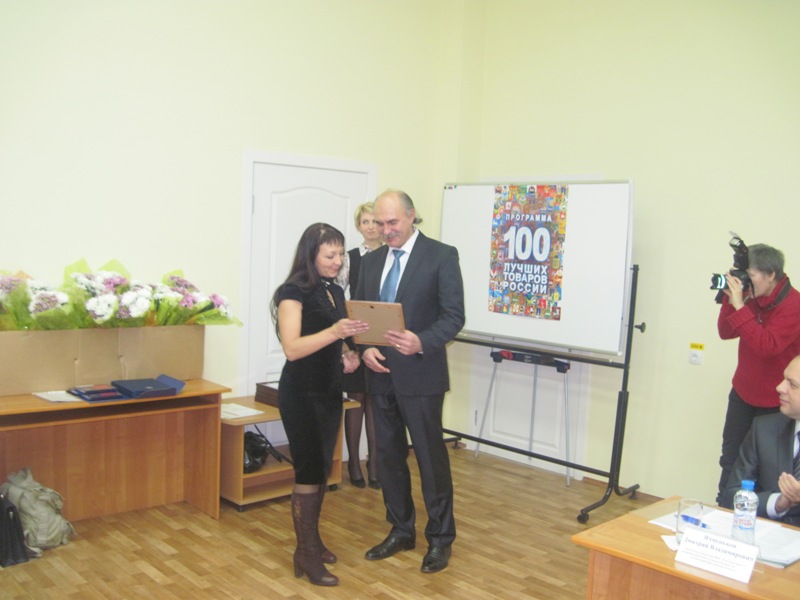 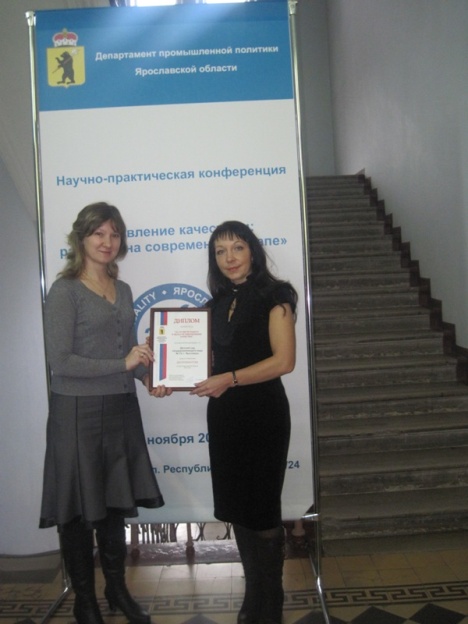 